HAVA OLAYLARIHava olayları ile ilgili görselleri eşleştiriniz.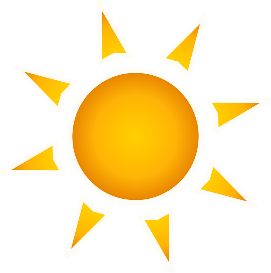 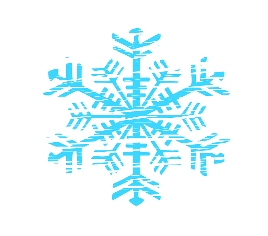 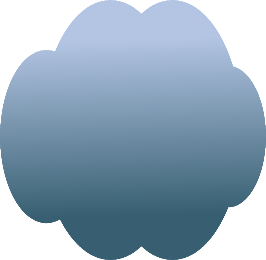 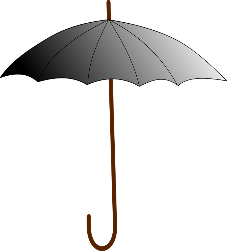 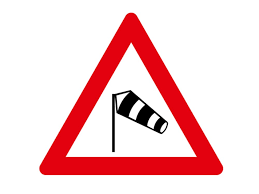 